СОВЕТ БОЛЬШЕЕЛОВСКОГО СЕЛЬСКОГО ПОСЕЛЕНИЯ ЕЛАБУЖСКОГО МУНИЦИПАЛЬНОГО  РАЙОНА РЕСПУБЛИКИ ТАТАРСТАНРЕШЕНИЕ                                               КАРАР№ 158						 	«13» сентября 2019 годаОб утверждении Программы комплексного развития социальной инфраструктуры Большееловского сельского поселения Елабужского муниципального района  Республики Татарстан на 2019 – 2028 г.г.      В соответствии с Градостроительным кодексом Российской Федерации, Федеральным  законом от 6 октября 2003 года №131-ФЗ «Об общих принципах организации местного самоуправления в Российской Федерации», постановлением Правительства Российской Федерации от 01.10.2015 года №1050 «Об утверждении требований к программам комплексного развития социальной инфраструктуры поселений и городских округов», Уставом  муниципального образования Большееловское сельское поселение Елабужского муниципального района Республики Татарстан, Совет Большееловского сельского поселения Елабужского муниципального района Республики ТатарстанРЕШИЛ:Утвердить Программу комплексного развития социальной инфраструктуры Большееловского сельского поселения Елабужского муниципального района  Республики Татарстан на 2019 – 2028 г.г.Настоящее решение подлежит официальному опубликованию.Контроль за исполнением настоящего решения оставляю за собой.Председатель    						     А.И.  МашановПРОГРАММАКОМПЛЕКСНОГО РАЗВИТИЯ СОЦИАЛЬНОЙ ИНФРАСТРУКТУРЫБОЛЬШЕЕЛОВСКОГО СЕЛЬСКОГО ПОСЕЛЕНИЯ ЕЛАБУЖСКОГО МУНИЦИПАЛЬНОГО РАЙОНАРЕСПУБЛИКИ ТАТАРСТАННА 2019-2028 ГГ.1.ПАСПОРТ ПРОГРАММЫ2. ХАРАКТЕРИСТИКА СУЩЕСТВУЮЩЕГО СОСТОЯНИЯ СОЦИАЛЬНОЙ ИНФРАСТРУКТУРЫ _БОЛЬШЕЕЛОВСКОГОСЕЛЬСКОГО ПОСЕЛЕНИЯ2.1. Описание социально-экономического состояния  поселения, сведения о градостроительной деятельности на территории поселения- количество населенных пунктов -1- административный центр – с. Большое Елово- площадь СП – 5182,7га (в т.ч. площадь с. Большое  Елово 87,7га)- общая площадь жилых помещений – 4320кв.м.- численность населения – 268 человек - количество учащихся – 14 человек- количество воспитанников дошкольных учреждений – 7 человек2.2 Технико-экономические параметры существующих объектов социальной инфраструктуры поселения, городского округа, сложившийся уровень обеспеченности населения поселения, городского округа услугами в областях образования, здравоохранения, физической культуры и массового спорта и культуры ОбразованиеСоциальная инфраструктура поселения в сфере образования представлена: МБДОУ «Большееловский детский сад» ЕМР РТЗдравоохранениеВ сфере здравоохранения на территории поселения работает:Большееловский ФАП (с аптекой)Физическая культура, массовый спортСпортивная площадка при СДК.Сфера культуры:Большееловский СДК и библиотека2.3. Прогнозируемый спрос на услуги социальной инфраструктуры  в областях образования, здравоохранения, физической культуры и массового спорта и культуры Спрос не изменитсяСпрос на услуги социальной инфраструктуры  в областях образования, здравоохранения, физической культуры и массового спорта и культуры не изменится поскольку:изменений численности населения и половозрастного состава Большееловского сельского поселения не ожидается в соответствии с динамикой за последние года и прогнозными данными генплана. жилищное строительство (в соответствии с выданными разрешениями на строительство) не планируется. выбытие из эксплуатации объектов социальной инфраструктуры не прогнозируется.2.4. Оценка нормативно-правовой базы, необходимой для функционирования и развития социальной инфраструктуры поселения.Программа комплексного развития социальной инфраструктуры Большееловского сельского поселения Елабужского муниципального района разработана на основании и с учётом следующих правовых актов:Градостроительный кодекс Российской Федерации от 29 декабря 2004 года №190-ФЗ.Постановление Правительства Российской Федерации от 1 октября 2015 года  № 1050 «Об утверждении требований к программам комплексного развития социальной инфраструктуры поселений, городских округов».Закон Республики Татарстан от 25 декабря 2010 года №98-ЗРТ «О градостроительной деятельности в Республике Татарстан».Решение Совета Елабужского муниципального района РТ от 13 сентября 2016г года №90 «Об утверждении Стратегии социально-экономического развития Елабужского муниципального района РТ до 2021 года и на перспективу до 2030 года».    Генеральный план Большееловского сельского поселения Елабужского муниципального района, утвержденный Решением Совета Большееловского сельского поселения ЕМР РТ №47 от 20.10.2016г.Программный метод, а именно разработка  программы комплексного развития социальной инфраструктуры  Большееловского сельского поселения на 2019-2028 годы, требуется для утверждения перечня планируемых к строительству и нуждающихся в реконструкции и ремонте социальных объектов, расположенных на территории сельского поселения, а также для определения объема и порядка финансирования данных работ за счет дополнительных поступлений.3.  ПЕРЕЧЕНЬ ОСНОВНЫХ МЕРОПРИЯТИЙ ПРОГРАММЫВ 2015г. построен ФАП  (с аптекой), в 2018г. - МФЦ на 50 мест.По ул. 40 лет Победы сделаны дороги.По всему населенному пункту Большое Елово проведено уличное освещение.4.  ОБЪЕМЫ И ИСТОЧНИКИ ФИНАНСИРОВАНИЯ МЕРОПРИЯТИЙ5. ОЦЕНКА ЭФФЕКТИВНОСТИ МЕРОПРИЯТИЙ6.ПРЕДЛОЖЕНИЯ ПО СОВЕРШЕНСТВОВАНИЮ НОРМАТИВНО-ПРАВОВОГО И ИНФОРМАЦИОННОГО ОБЕСПЕЧЕНИЯ РАЗВИТИЯ СОЦИАЛЬНОЙ ИНФРАСТРУКТУРЫ, НАПРАВЛЕННЫЕ НА ДОСТИЖЕНИЕ ЦЕЛЕВЫХ ПОКАЗАТЕЛЕЙ ПРОГРАММЫВ целях обеспечения возможности реализации предлагаемых в составе программы мероприятий планируются следующие меры по совершенствованию нормативно-правового и информационного обеспечения деятельности в сфере проектирования, строительства, реконструкции объектов социальной инфраструктуры поселения:- поддерживать в актуальном состоянии Уставы учреждений Большееловского сельского поселения;- актуализировать перечень услуг, оказываемых учреждениями на платной и бесплатной основе;- отслеживать согласованность мероприятий, проводимых и планируемых на территории Большееловского сельского поселения в соответствии с данной программой и генеральным планом и программами развития Елабужского муниципального района.В целом, правовое и информационное обеспечение будет развиваться с учетом изменений федерального и регионального законодательства в области социального развития, а также в соответствии с вновь утвержденными программами развития Елабужского муниципального района.СОВЕТ БОЛЬШЕЕЛОВСКОГО СЕЛЬСКОГО ПОСЕЛЕНИЯ ЕЛАБУЖСКОГО МУНИЦИПАЛЬНОГО РАЙОНА РЕСПУБЛИКИ ТАТАРСТАН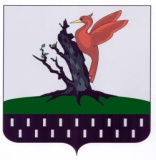 ТАТАРСТАН РЕСПУБЛИКАСЫ АЛАБУГА МУНИЦИПАЛЬ РАЙОНЫ ОЛЫ ЕЛОВО АВЫЛ ҖИРЛЕГЕ СОВЕТЫНаименование программыПрограмма комплексного развития социальной инфраструктуры  Большееловского  сельского поселения Елабужского муниципального района Республики Татарстан на 2019-2028гг.Основание для разработки ПрограммыФедеральный закон от 6 ноября 2003 года №131 – ФЗ «Об общих принципах организации местного самоуправления в РФ», Постановление Правительства Российской Федерации от 01.10.2015 года №1050 «Об утверждении требований к Программам комплексного развития социальной инфраструктуры поселений и городских округов»,Градостроительный кодекс РФ п.28 ст.1, п.6 ст.7, п.5.ст.26,Решение Совета Елабужского муниципального района РТ от 13.09.2016г. №90 «Об утверждении Стратегии социально-экономического развития ЕМР РТ до 2021 года и на перспективу до 2030 года»;Устав муниципального образования Большееловское сельское поселение Елабужского муниципального района Республики Татарстан (Принят Решением Совета Большееловского сельского поселения Елабужского муниципального района Республики Татарстан №90 от 07.12.2012г.)Генеральный план Большееловского сельского поселения Елабужского муниципального района Республики Татарстан (Принят Решением Совета Большееловского сельского поселения Елабужского муниципального района Республики Татарстан №47 от 20.10.2016г.)Наименование заказчика и разработчика Программы, их местонахождениеИсполнительный комитет Большееловского  сельского  поселения, Республика Татарстан, Елабужский район, с. Большое Елово, ул. Центральная, д.2 индекс 423616Цели и задачи ПрограммыСоздание материальной базы развития социальной инфраструктуры для обеспечения повышения качества жизни населения поселения.Для достижения Поставленной цели необходимо выполнить следующие задачи:- обеспечение безопасности, качества и эффективного использования населением объектов социальной инфраструктуры сельского поселения;- обеспечение эффективного функционирования действующей социальной инфраструктуры;- обеспечение доступности объектов социальной инфраструктуры для населения поселения;- сбалансированное	перспективное	развитие социальной инфраструктуры поселения в соответствии с потребностями в объектах социальной инфраструктуры населения;- достижение расчётного уровня обеспеченности населения поселения услугами в областях образования, здравоохранения, физической культуры и массового спорта и культуры.Целевые показатели(индикаторы) обеспеченности населения объектами социальной инфраструктуры-обеспеченность дошкольными учреждениями;- обеспеченность средними общеобразовательными учреждениями;-обеспеченность клубными учреждениями;-обеспеченность плоскостными сооружениями;-обеспеченность амбулаторными поликлиниками и фельдшерско-акушерскими пунктами.Укрупненное описание запланированных мероприятий (инвестиционных проектов) по проектированию, строительству, реконструкции объектов социальнойинфраструктуры- разработка проектов планировки территории и межевание земельных участков под строительство объектов социальной инфраструктуры;-разработка проектно-сметной документации по строительству и реконструкции объектов социальной сферы;-строительство и реконструкция объектов социальной инфраструктуры;-строительство социального жилья, индивидуальное жилищное строительство.Сроки и этапы реализации Программы2019-2028 гг.1 этап – 2019-2023 гг.	2 этап - 2024-2028 гг.Объёмы и источники финансирования ПрограммыПрограмма предполагает финансирование за счёт бюджетов:Бюджет ЕМР – 3,7624 млн. руб.республиканский бюджет – 7,405 млн. руб.бюджет поселения - 0 млн. руб.внебюджетные средства – 0 млн. руб.Ожидаемые результаты реализации Программы- повышение качества, комфортности и уровня жизни населения Большееловского сельского поселения;-эффективное использование населением объектов социальной инфраструктуры;-обеспеченность граждан жильём;-нормативная доступность и обеспеченность объектами социальной инфраструктуры жителей сельского поселения.Наименование объекта социально-культурной сферы Адрес объекта социально-культурной сферы% изношенности (необходимость капитального ремонта)ГодГодКоличество мест (койко/мест и т.д.)Количество посещений (чел.)Площадь зданияНаименование объекта социально-культурной сферы Адрес объекта социально-культурной сферы% изношенности (необходимость капитального ремонта)постройкипоследнего капитального ремонтаКоличество мест (койко/мест и т.д.)Количество посещений (чел.)Площадь зданияОбразовательные учрежденияОбразовательные учрежденияОбразовательные учрежденияОбразовательные учрежденияОбразовательные учрежденияОбразовательные учрежденияОбразовательные учрежденияОбразовательные учрежденияМБДОУ «Большееловский детский сад» ЕМР РТС. Большое Елово ул. Молодежная 1965 % Необходим кап. ремонт1980Не было107185Амбулаторные поликлиники, фельдшерско-акушерские пунктыАмбулаторные поликлиники, фельдшерско-акушерские пунктыАмбулаторные поликлиники, фельдшерско-акушерские пунктыАмбулаторные поликлиники, фельдшерско-акушерские пунктыАмбулаторные поликлиники, фельдшерско-акушерские пунктыАмбулаторные поликлиники, фельдшерско-акушерские пунктыАмбулаторные поликлиники, фельдшерско-акушерские пунктыАмбулаторные поликлиники, фельдшерско-акушерские пунктыБольшееловский ФАП (с аптекой)С. Большое Елово ул. 40 лет Победы 133%2015----------70174,5КлубыКлубыКлубыКлубыКлубыКлубыКлубыКлубыБольшееловский СДКС. Большое Елово 40 лет Победы 2А02018____5015150БиблиотекиБиблиотекиБиблиотекиБиблиотекиБиблиотекиБиблиотекиБиблиотекиБиблиотекиБольшееловская библиотекаС. Большое Елово 40 лет Победы 2А02018_____81012№ п/пНаименование объектасоциальной инфраструктурыАдрес (наименование населенного пункта)Мероприятие (строительство, проектирование, реконструкция, капитальный ремонт, ремонт)Сроки реализации (года)1Большееловский детского сада С. Большое Елово Молодежная 19Капитальный ремонт20212Спортивная площадкаС. Большое Елово Молодежная 19Строительство20213Детский сад, совмещенный с начальной школой С. Большое ЕловоСтроительство2027-20284Спортивный зал и бассейн в помещении детского сада, совмещенного с начальной школойС. Большое ЕловоСтроительство2027-20285МагазинС. Большое Елово Молодежная 9Строительство нового здания20286Пожарное депоС. Большое ЕловоСтроительство20287Опорный пункт полицииС. Большое ЕловоСтроительство20288Общественный уборныеС. Большое ЕловоСтроительство20289Отделения связиС. Большое ЕловоСтроительство2028№НаименованиемероприятияОбщий объем инвестиций, млн. руб.Источники финансированияОбъем финансирования по годам, тыс. руб.Объем финансирования по годам, тыс. руб.Объем финансирования по годам, тыс. руб.Объем финансирования по годам, тыс. руб.Объем финансирования по годам, тыс. руб.Объем финансирования по годам, тыс. руб.№НаименованиемероприятияОбщий объем инвестиций, млн. руб.Источники финансирования201920202021202220232024-2028123356789101Капитальный ремонт детского садика8,605 млн. руб.Бюджет РФ0000001Капитальный ремонт детского садика8,605 млн. руб.Бюджет РТ0074050001Капитальный ремонт детского садика8,605 млн. руб.Бюджет ЕМР0012000001Капитальный ремонт детского садика8,605 млн. руб.Бюджет СП0000002Строительство спортивной площадки2,1  млн. руб.Бюджет ЕМР0021000003Строительство инженерных  сетей и благоустройство территории МФЦ0,4624 млн. руб.Бюджет ЕМР462,400000ВСЕГОВСЕГО11,1674 млн. руб.Бюджет ЕМР462,403300000ВСЕГОВСЕГО11,1674 млн. руб.Бюджет РТ007405000№Наименование целевых индикаторов ПрограммыЕдиница измерения индикаторовНормативНормативное значение*Фактическое значение Уровень обеспеченности, %(отношение фактическского к нормативному)Промежуточные значения индикаторовПромежуточные значения индикаторовПромежуточные значения индикаторовПромежуточные значения индикаторовПромежуточные значения индикаторовПромежуточные значения индикаторов№Наименование целевых индикаторов ПрограммыЕдиница измерения индикаторовНормативНормативное значение*Фактическое значение Уровень обеспеченности, %(отношение фактическского к нормативному)201920202021202220232024-20281Обеспеченность дошкольными образовательными учреждениямикв. м. на 1 воспитанника14,36143,6100,5270%70707070701002Обеспеченность средними общеобразовательными учреждениями кв. м. на 1 учащегося14,83---------3Обеспеченность клубными учреждениямикол-во зрительских мест на 100 чел.15-202018,8694,3%94,394,394,394,394,394,34Обеспеченность плоскостными сооружениямикв.метров на 10 тыс. жителей19494 523140053%531351801801801805Обеспеченность поликлиниками, фельдшерско-акушерскими пунктамиПосещений в смену на 10 тыс. человек181,5158,3202,4127,9%160162165168170175